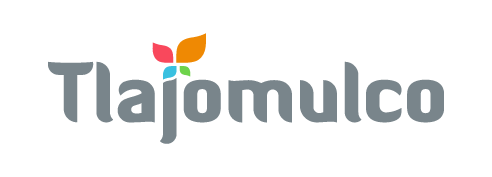 Estadísticas de visitas al sistema de consulta electrónica –Septiembre2020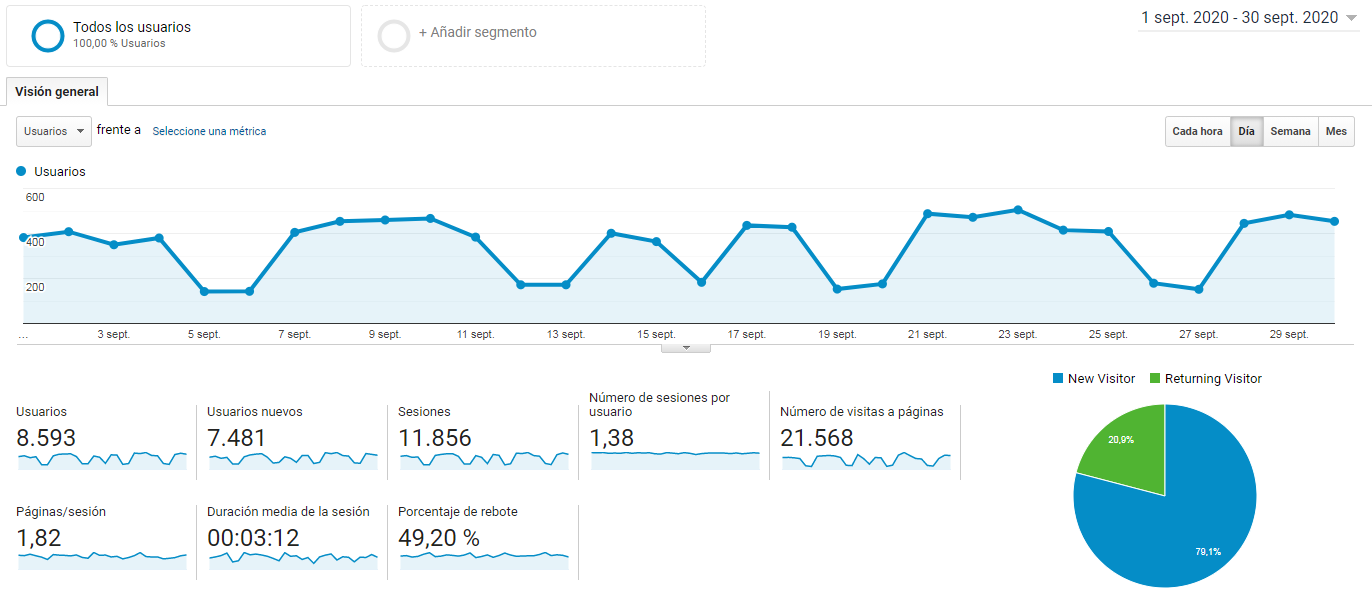 